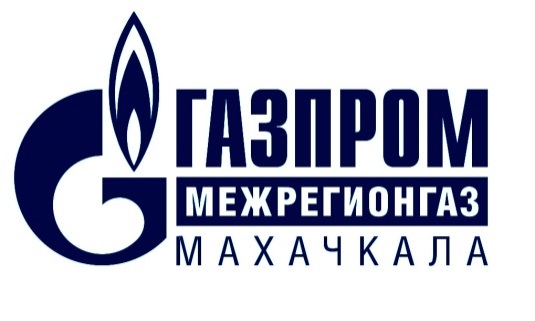   Уважаемые абоненты – потребители газа!ООО «Газпром межрегионгаз Махачкала» напоминает о необходимости своевременной оплаты за поставленный природный газВ связи с окончанием отопительного сезона 2016-2017 гг. ООО «Газпром межрегионгаз Махачкала» напоминает о необходимости своевременной оплаты за поставленный природный газ. Предупреждаем абонентов компании, что в случае несвоевременной  и (или) неполной платы за потребленный природный газ поставщик согласно законодательству начинает процесс взыскания задолженности в судебном порядке, а при неоплате или неполной оплате в течение 2 расчетных периодов подряд, поставщик газа вправе в одностороннем порядке приостановить поставку газа в соответствии с п. 45 Постановления РФ от 21.07.2008 г. № 549. При этом, расходы должников возрастут на сумму начисленных пени согласно Жилищному кодексу РФ  (п. 14 ст. 155), госпошлины и стоимости расходов на возобновление газоснабжения.По всем возникающим вопросам вы можете обратиться в территориальный участок ООО «Газпром межрегионгаз Махачкала» Хасавюртовского района по адресу: г. Хасавюрт, ул. Эскаваторная, д. 2 «В» или позвонить по телефону: 8-928-533-44-86, 8-928-980-13-49